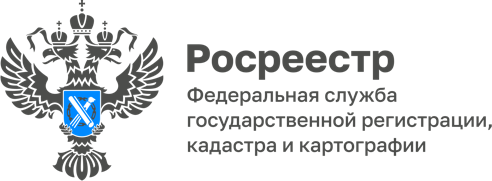 Можно ли расторгнуть договор дарения?Подарить недвижимость - значит безвозмездно (без какого-либо встречного обязательства) передать на нее право собственности другому лицу. Процедура требует составления договора между дарителем и одаряемым. Только подписанный ими документ и зарегистрированный на его основании в Росреестре переход права свидетельствует о получении объекта недвижимости в собственность одаряемого.Дарение недвижимого имущества может совершить как сам собственник, так и его представитель по доверенности (в ней обязательно должен быть назван одаряемый и указан предмет дарения).После регистрации перехода права собственности к одаряемому по соглашению расторгнуть договор дарения уже не получится, так как договор считается исполненным. Поэтому расторжение таких договоров возможно только в судебном порядке.Даритель вправе отменить дарение, если одаряемый совершил покушение на его жизнь, жизнь кого-либо из членов его семьи или близких родственников либо умышленно причинил дарителю телесные повреждения. В данном случае отмена дарения также осуществляется в судебном порядке.«В договоре дарения может быть обусловлено право дарителя отменить дарение в случае, если он переживет одаряемого. В этом случае на госрегистрацию даритель представляет заявление о регистрации с приложением копии свидетельства о смерти одаряемого и оплачивает госпошлину», - разъясняет руководитель регионального Росреестра Лариса Вопиловская.Материал подготовлен Управлением Росреестра по Республике Алтай